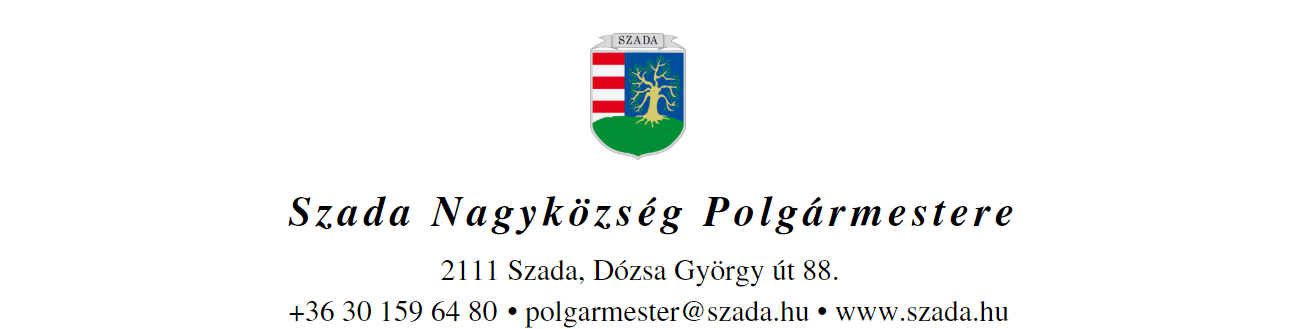 Ikt.sz.: H/595-9/2021.						           Előterjesztés száma: 105/2021.   ELŐTERJESZTÉSa Képviselő-testület 2021. szeptember 30-i rendes üléséreVEZETŐI ÖSSZEFOGLALÓA veszélyhelyzet kihirdetéséről szóló 478/2020. (XI. 3.) Korm. rendelettel kihirdetett veszélyhelyzetre figyelemmel a katasztrófavédelemről és a hozzá kapcsolódó egyes törvények módosításáról szóló 2011. évi CXXVIII. törvény 46. § (4) bekezdésében biztosított jogkörében eljárva Szada Nagyközség Polgármestere a 137/2020. (XII. 10.) Polgármesteri határozattal elfogadta Szada Nagyközség Önkormányzat Képviselő-testületének 2021. évi munkatervét. Ennek értelmében a Képviselő-testület 2021. március 25-i rendes ülésén tárgyalta volna a Veresegyházi Rendőrőrs és a helyi körzeti megbízott, a Gödöllő Hivatásos Tűzoltó-parancsnokság, valamint a Szadai Polgárőr Egyesület beszámolóit. A beszámolókat a Pest Megyei Rendőr-főkapitányság Gödöllői Rendőrkapitányság, valamint a Szadáért Polgárőr Egyesület 2021 márciusában benyújtotta Hivatalunknak (1. és 2. sz. mellékletként csatolva), azonban a Gödöllő Hivatásos Tűzoltó-parancsnokság jelezte, hogy a beszámoló megyei szintű jóváhagyása még folyamatban van, azt csak annak birtokában lesz módja benyújtani az Önkormányzathoz.A Tűzoltó-parancsnokság 2020. évi beszámolóját - a Pest Megyei Katasztrófavédelmi Igazgatóság jóváhagyását követően – végül 2021. július 7-én kaptuk kézhez (3. sz. mellékletként csatolva). A Rendőrségről szóló 1994. évi XXXIV. törvény 8. § (4) bekezdése előírja, hogy „a rendőrkapitány vagy kijelölt helyettese évente beszámol a rendőrkapitányság illetékességi területén működő települési önkormányzat képviselő-testületének a település közbiztonságának helyzetéről, a közbiztonság érdekében tett intézkedésekről és az azzal kapcsolatos feladatokról”. A tűz elleni védekezésről, a műszaki mentésről és a tűzoltóságról szóló 1996. évi XXXI. törvény 30. §-ának (5) bekezdése ugyancsak szabályozza, hogy „a tűzoltó parancsnok vagy kijelölt helyettese évente beszámol a hivatásos tűzoltóság működési területén működő települési önkormányzat képviselő-testületének a település tűzvédelmi helyzetéről, a tűzvédelem érdekében tett intézkedésekről és az azzal kapcsolatos feladatokról”.Mindezen jogszabályi kötelezettségeknek eleget téve kérem a tisztelt Képviselő-testületet a beszámolók megtárgyalására és az alábbi határozati javaslat elfogadására.Az előterjesztés melléklete: sz. melléklet – Veresegyházi Rendőrőrs 2020. évi beszámolójasz. melléklet – Szadáért Polgárőr Egyesület 2020. évi beszámolójasz. melléklet – Gödöllő Hivatásos Tűzoltó-parancsnokság 2020. évi beszámolója HATÁROZATI-JAVASLAT…/2021.(IX. 30.) KT-határozat Szada Nagyközség Önkormányzat Képviselő-testülete a Veresegyházi Rendőrőrs, a helyi körzeti megbízott, a Szadáért Polgárőr Egyesület, valamint a Gödöllő Hivatásos Tűzoltó-parancsnokság 2020. évi tevékenységéről szóló beszámolóit a 105/2021. számú előterjesztés 1-3. számú mellékletei szerint tudomásul veszi és elfogadja, megköszönve a beszámoló szervezetek tavalyi évben végzett munkáját.Határidő: azonnalFelelős: polgármesterElőterjesztés tárgya:Beszámoló a település közbiztonsági helyzetéről, benne a Veresegyházi Rendőrőrs és a helyi körzeti megbízott, a Gödöllő Hivatásos Tűzoltó-parancsnokság, valamint a Szadai Polgárőr Egyesület 2020. évi beszámolója             Beszámoló a település közbiztonsági helyzetéről, benne a Veresegyházi Rendőrőrs és a helyi körzeti megbízott, a Gödöllő Hivatásos Tűzoltó-parancsnokság, valamint a Szadai Polgárőr Egyesület 2020. évi beszámolója             Előterjesztő:Pintér Lajos polgármesterElőkészítette:Fejes Norbert Attila közterület-felügyelőSzakmai szempontból ellenőrizte:Szabóné Molnár Krisztina műszaki osztályvezetőJogi, törvényességi szempontból ellenőrizte:Dr. Jenei László Andrástörvényességi szakreferensTörvényességért felelős:Dr. Finta Béla jegyzőTárgyalja:Ügyrendi BizottságÜgyrendi BizottságEgyeztetve, tájékoztatva:Javasolt meghívott:Pest Megyei Katasztrófavédelmi Igazgatóság Gödöllő Katasztrófavédelmi Kirendeltség, Veresegyházi Rendőrőrs, Szadai körzeti megbízott, Szadáért Polgárőr EgyesületPest Megyei Katasztrófavédelmi Igazgatóság Gödöllő Katasztrófavédelmi Kirendeltség, Veresegyházi Rendőrőrs, Szadai körzeti megbízott, Szadáért Polgárőr EgyesületAz elfogadásához szükséges szavazattöbbség:egyszerű szavazattöbbség egyszerű szavazattöbbség Az előterjesztés zárt kezelését kérjükigen                        nemigen                        nem